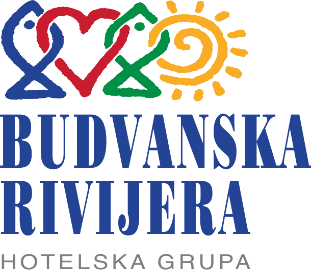 Naručilac: Hotelska grupa „Budvanska rivijera” AD BudvaBroj: 04/1-2048Mjesto i datum: Budva, 08.05.2023. godineNa osnovu člana 62. stav 2 Pravilnika o uređivanju postupaka nabavki roba, usluga i radova u Hotelskoj grupi „Budvanska rivijera“ AD (broj 02-4960/6 od 15.09.2021. godine), u postupku odlučivanja o izboru najpovoljnije ponude po tenderskoj dokumentaciji Hotelske grupe „Budvanska rivijera” AD Budva, broj 04/1-1700 od 13.04.2023. godine, u postupku nabavke, za nabavku roba – Goriva i maziva, po partijama, za partiju 1: Nabavka lož ulja, za potrebe HG “Budvanska rivijera” AD Budva, ovlašćeno lice Hotelske grupe „Budvanska rivijera” AD Budva, Jovan Grgović, izvršni direktor, na predlog Komisije za otvaranje i vrednovanje ponuda, donosiOdluka                                                                                                                                                                                             o izboru najpovoljnije ponudeU postupku nabavke, po tenderskoj dokumentaciji Hotelske grupe „Budvanska rivijera” AD Budva, broj 04/1-1700 od 13.04.2023. godine, za nabavku roba -  Goriva i maziva, po partijama za potrebe HG “Budvanska rivijera” AD Budva, prema specifikaciji roba, pristigle su u roku određenom tenderskom dokumentacijom, ponude ponuđača:Partija 1.1. Ponuda ponuđača „Montenegro Bonus” DOO Cetinje, adresa Donje Polje bb, djelovodni broj ponude: 04/1-1930 od  27.04.2023. godine, dostavljena u 13:25 časova, je dostavljena u skladu sa odredbama člana 56. Pravilnika o uređivanju postupaka nabavki roba, usluga i radova u Hotelskoj grupi „Budvanska rivijera“ AD, obzirom da u cjelosti ispunjava uslove utvrđene Tenderskom dokumentacijom, te je ista ocijenjena kao ispravna i vrednovana kao prvorangirana i najpovoljnija. 2. Ponuda ponuđača „Jugopetrol” AD Podgorica adresa: Stanka Dragojevića bb, djelovodni broj ponude: 04/1-529 od  08.02.2022. godine, dostavljena u 11:28 časova,  ocijenjena je kao neispravna, u skladu sa članom 57. stav 1. tačka 1. Pravilnika o uređivanju postupka nabavki roba, usluga i radova u Hotelskoj grupi „Budvanska rivijera“ AD, obzirom da: nije sačinjena u skladu sa uslovima utvrđenim tenderskom dokumentacijom, te se shodno navedenom, odbija kao neispravna. O b r a z l o ž e nj eHotelska grupa “Budvanska rivijera” AD Budva, je u skladu sa Pravilnikom, objavila tendersku dokumentaciju broj 04/1-1700 od 13.04.2023. godine, u postupku nabavke, za nabavku roba – Goriva i maziva, po partijama za potrebe HG ”Budvanska rivijera” AD Budva, dana 13.04.2023. godine, na web stranici Hotelske grupe „Budvanska rivijera“ AD i u dnevnom listu „Dan“, dana 14.04.2023. godine.Komisija za otvaranje i vrednovanje ponuda je u skladu sa nadležnostima koje su propisane članom 33. Pravilnika o uređivanju postupaka nabavki roba, usluga i radova u Hotelskoj grupi „Budvanska rivijera“ AD obavila sljedeće radnje u postupku:Pripremila tendersku dokumentaciju;Dana 28.04.2023. godine sprovela postupak javnog otvaranja ponuda, o čemu je sačinila Zapisnik o javnom otvaranju ponuda broj 04/1-1954 od 28.04.2023. godine;Izvršila pregled, ocjenu, upoređivanje i vrednovanje dostavljene ponude, o čemu je sačinila Zapisnik o pregledu, ocjeni i vrednovanju ponuda broj 04/1-2047 od 08.05.2023. godine;Pripremila odluku o izboru najpovoljnije ponude u postupku u formi prijedloga Odluke o izboru najpovoljnije ponude;Predmet nabavke je izbor najpovoljnijeg ponuđača za nabavku roba – Goriva i maziva za potrebe Hotelske grupe “Budvanska rivijera” AD Budva, po partijama:Partija 1: Nabavka lož ulja;Partija 2: Nabavka goriva za putnička i teretna vozila; shodno specifikaciji roba koja čini sastavni dio tenderske dokumentacije.Predmet  nabavke se nabavlja: po partijama:Partija 1: Nabavka lož ulja, procijenjene vrijednosti sa uračunatim PDV-om: 58.000,00 €;Partija 2: Nabavka goriva za putnička i teretna vozila, procijenjene vrijednosti sa uračunatim PDV-om: 2.000,00 €;UKUPNO: 60.000,00 €Izvor finansiranja vlastita sredstva Hotelske grupe „Budvanska rivijera“ AD Budva.Podaci o dostavljenim ponudama, prema redosljedu dospijeća iz Zapisnika o javnom otvaranju ponuda broj: 04/1-1954 od 28.04.2023. godine:„Montenegro Bonus” DOO Cetinje              adresa: Donje Polje bb, Cetinje             djelovodni broj ponude: 04/1-1930 od 27.04.2023. godine,             dostavljena u 13:25 časova, „Jugopetrol” AD Podgorica              adresa: Stanka Dragojevića bb, Podgorica             djelovodni broj ponude: 04/1-1953 od 28.04.2023. godine,             dostavljena u 10:47 časova, Neblagovremene ponude:Nije bilo neblagovremenih ponuda.Ispravne su ponude  ponuđača za partiju 1:Podaci o činjenicama i dokazima sadržanim u ponudi:„Montenegro Bonus” DOO Cetinje              adresa: Donje Polje bb, Cetinje             djelovodni broj ponude: 04/1-1930 od 27.04.2023. godine,             dostavljena u 13:25 časova, Ponuđač je ponudu pripremio kao jedinstvenu cjelinu i svaku prvu stranicu svakog lista i ukupan broj listova ponude označio rednim brojem i pečatom,  osim garancije ponude.Dokumenta koja sačinjava ponuđač, a koja čine sastavni dio ponude svojeručno su potpisana od strane ovlašćenog lica ponuđača. Ponuda je povezana jednim jemstvenikom tako da se ne mogu naknadno ubacivati, odstranjivati ili zamjenjivati pojedinačni listovi, a da se pri tome ne ošteti list ponude.Ponuda je dostavljena u odgovarajućem zatvorenom omotu. Na jednom dijelu omota ponude ispisani su naziv i sjedište naručioca, broj poziva za nadmetanje i tekst sa naznakom: "Ne otvaraj prije javnog otvaranja ponuda", a na drugom dijelu omota ispisani se naziv, sjedište, ime i adresa ponuđača. Ponuđač dostavio:- Naslovnu stranu ponude, strana 1/28;- Sadržaj ponude, strana 2/28;- Popunjene podatke o ponudi i ponuđaču, strana 3/28;Ponuđač dostavio  podatke o podnosiocu samostalne ponude sa podugovaračem. U ovom dijelu je određen  Radoš Zečević, izvršni direktor, kao lice ovlašćeno za potpisivanje finansijskog dijela ponude i dokumenata u ponudi.- Izjavu o nepostojanju sukoba interesa na strani ponuđača od strane Radoša Zečevića, uredno potpisana i ovjerena,  broj 01-523/4 od  26.03.2023. godine, strana 8/28;1.Dokaz o registraciji kod organa nadležnog za registraciju privrednih subjekata sa podacima o ovlašćenim licima ponuđača:Izvod iz Centralnog registara privrednih subjekata Poreske uprave u Podgorici, od 17.03.2023. godine, u formi  ovjerene fotokopije,  strana 9-11/28;Komisija za otvaranje i vrednovanje ponuda cijeni da su navedeni dokazi u kojem su dostavljeni podaci o ovlašćenim licima ponuđača, izdati od nadležnog organa i da je ponuđač registrovan, te da je kao takav ocijenjen adekvatnim dokazom u predmetnom postupku nabavke.2.Dokaz nadležnog organa izdatog na osnovu kaznene evidencije, koji ne smije biti starije od šest mjeseci do dana javnog otvaranja ponuda;Uvjerenje Ministrstva pravde, da se pravno lice “Montenegro Bonus” DOO Cetinje i odgovorno lice Radoš Zečević ne nalaze u kaznenoj evidenciji Minisarstva pravde Crne Gore, broj 11-0702-5262/23 od 29.03.2023. godine, u formi ovjerene fotokopije,  strana 17/28;Uvjerenje Ministarstva pravde da se odgovorno lice  Radoš Zečević ne nalazi u kaznenoj evidenciji, br. 11-0702-5176/23 od 28.03.2023. godine, u formi ovjerene fotokopije, strana 13-15/28;Komisija za otvaranje i vrednovanje ponuda cijeni da su navedeni dokazi izdati od strane nadležnog organa na osnovu podataka iz kaznene evidencije, da nijesu stariji od 6 mjeseci od dana javnog otvaranja ponuda, što je u skladu sa čl. 36. Pravilnika o uređivanju postupka nabavki roba, usluga i radova u Hotelskoj grupi “Budvanska rivijera” AD i Tenderskom dokumentacijom. Komisija za otvaranje i vrednovanje ponuda cijeni da je ponuđač dokazao da je ispunio uslove da ponuđač, odnosno njegov zakonski zastupnik nije pravosnažno osuđivan za neko od krivičnih djela organizovanog kriminala sa elementima korupcije, pranja novca i prevare, te je kao takvo ocijenjeno ispravnim dokazom u predmetnom postupku.  3. Dokaz o posjedovanju važeće dozvole, licence, odobrenja, odnosno drugog akta izdatog od nadležnog organa i to:Ponuđač dostavio Licencu za trgovinu na veliko naftnim derivatima, izdatu od strane Regulatorne agencije za energetiku  br. L-ND-TV-015 od 01.10.2013. godine sa rokom važenja 10 godina, u formi ovjerene fotokopije, strana 19/28. Ponuđač dostavio Licencu za obavljanje djelatnosti transporta naftnih derivata transportnim sredstvima, izdatu od strane Regulatorne agencije za energetiku  br. L-ND-TR-041 od 20.09.2018. godine sa rokom važenja do 11.09.2023. godine, u formi ovjerene fotokopije, strana 21/28.  Komisija za otvaranje i vrednovanje ponuda cijeni da je ponuđač navedenim dokazima izdatim od strane nadležnog organa, Regulatorne agencije za energetiku dokazao da ima važeće Licenece za profesionalno obavljanje djelatnosti koja je predmet nabavke.- Potpisan Nacrt ugovora o nabavci za partiju 1, saglasnost na nacrt ugovora, uredno potpisana i ovjerena,  strane 24-27/28;Ponuđač podnio finansijski dio ponude za partiju 1, strana 5-6/28:FINANSIJSKI DIO PONUDE ZA PARTIJU 1: Lož ulje; Uslovi ponude:- Sredstvo finansijskog obezbjeđenja, garancija ponude u visini 2% od procijenjene vrijednosti nabavke, kao garancija ostajanja u obavezi prema svojoj ponudi u roku važenja iste – na iznos od 1.160,00 €, izdata od strane Prve banke  br. 04-423-1604829.6-1 od 20.04.2023. godine, dostavljena u formi originala sa rokom važenja do 25.05.2023. godine. Na osnovu prethodno  izloženog, Komisija  za otvaranje i vrednovanje ponuda nabavke cijeni da je ponuda ponudjača “Montenegro Bonus” DOO Cetinje, dostavljena u skladu sa odredbama člana 56. Pravilnika o uređivanju postupka nabavki roba, usluga i radova u Hotelskoj grupi „Budvanska rivijera“ AD ispravna,  obzirom da u cjelosti  ispunjava uslove utvrdjene tenderskom dokumentacijom. Članom 56. Pravilnika o uređivanju postupka nabavki roba, usluga i radova u hotelskoj grupi „Budvanska rivijera“ AD je propisano: „Ispravna ponuda je ponuda koja u cjelosti ispunjava uslove utvrđene pozivom za nadmetanje i tenderskom dokumentacijom“. Neispravne ponude:Neispravna je ponuda ponuđača za obije partije.Podaci o činjenicama i dokazima sadržanim u ponudi:„Jugopetrol” AD Podgorica              adresa: Stanka Dragojevića bb, Podgorica             djelovodni broj ponude: 04/1-1953 od 28.04.2023. godine,             dostavljena u 10:47 časova, Ponuđač je ponudu pripremio kao jedinstvenu cjelinu i svaku prvu stranicu svakog lista i ukupan broj listova ponude označio rednim brojem i pečatom,  osim garancije ponude.Dokumenta koja sačinjava ponuđač, a koja čine sastavni dio ponude svojeručno su potpisana od strane ovlašćenog lica ponuđača. Ponuda je povezana jednim jemstvenikom tako da se ne mogu naknadno ubacivati, odstranjivati ili zamjenjivati pojedinačni listovi, a da se pri tome ne ošteti list ponude.Ponuda je dostavljena u odgovarajućem zatvorenom omotu. Na jednom dijelu omota ponude ispisani su naziv i sjedište naručioca, broj poziva za nadmetanje i tekst sa naznakom: "Ne otvaraj prije javnog otvaranja ponuda", a na drugom dijelu omota ispisani se naziv, sjedište, ime i adresa ponuđača. Ponuđač dostavio:- Naslovnu stranu ponude, strana 1/37;- Popunjene podatke o ponudi i ponuđaču, strana 2/37;Ponuđač dostavio  podatke o podnosiocu samostalne ponude sa podugovaračem. U ovom dijelu je određen  Vasilos Panagopoulos, izvršni direktor, kao lice ovlašćeno za potpisivanje finansijskog dijela ponude i dokumenata u ponudi.- Izjavu o nepostojanju sukoba interesa na strani ponuđača od strane Vasileiosa Panagopoulosa, uredno potpisana i ovjerena,  broj 31355/2 od  28.04.2023. godine, strana 14/37;1.Dokaz o registraciji kod organa nadležnog za registraciju privrednih subjekata sa podacima o ovlašćenim licima ponuđača:Izvod iz Centralnog registara privrednih subjekata Poreske uprave u Podgorici, od 21.03.2023. godine, u formi  ovjerene fotokopije,  strana 15-17/37;2.Dokaz nadležnog organa izdatog na osnovu kaznene evidencije, koji ne smije biti starije od šest mjeseci do dana javnog otvaranja ponuda;Uvjerenje Ministrstva pravde, da se pravno lice “Jugopetrol” AD Podgorica i odgovorno lice Vasileios Panagopoulos ne nalaze u kaznenoj evidenciji Minisarstva pravde Crne Gore, broj 11-0702-4714/23 od 22.03.2023. godine, u formi ovjerene fotokopije,  strana 23/37;Uvjerenje Ministarstva pravde da se odgovorno lice  Vasileios Panagopoulos ne nalazi u kaznenoj evidenciji, br. 11-0702-4715/23 od 22.03.2023. godine, u formi ovjerene fotokopije, strana 20-21/37;3. Dokaz o posjedovanju važeće dozvole, licence, odobrenja, odnosno drugog akta izdatog od nadležnog organa i to:Ponuđač dostavio Licencu za trgovinu na veliko naftnim derivatima, izdatu od strane Regulatorne agencije za energetiku  br. L-ND-TV-022 od 01.04.2014. godine sa rokom važenja 10 godina, u formi ovjerene fotokopije, strana 26/37. Ponuđač dostavio Licencu za trgovinu na malo naftnim derivatima, izdatu od strane Regulatorne agencije za energetiku  br. L-ND-TM-027 od 01.04.2014. godine sa rokom važenja 10 godina, u formi ovjerene fotokopije, strana 27/37. Ponuđač dostavio Licencu za obavljanje djelatnosti skladištenja naftnih derivata, izdatu od strane Regulatorne agencije za energetiku  br. L-ND-SKL-033 od 01.10.2020. godine sa rokom važenja do 01.10.2030. godine, u formi ovjerene fotokopije, strana 24/37.  Ponuđač dostavio spisak benzinskih stanica na teritoriji Crne Gore, strana 12-13/37.Ponuđač dostavio Izjavu o promjeni cijena broj 31355/1 od 27.04.2023. godine, strana 6/37.- Potpisan Nacrt ugovora o nabavci za partiju 1, saglasnost na nacrt ugovora, uredno potpisana i ovjerena,  strane 28-31/37;- Potpisan Nacrt ugovora o nabavci za partiju 2, saglasnost na nacrt ugovora, uredno potpisana i ovjerena,  strane 32-35/37;Ponuđač podnio finansijski dio ponude za partiju 1, strana 21/37:FINANSIJSKI DIO PONUDE ZA PARTIJU 1: Lož ulje; Uslovi ponude:Ponuđač podnio finansijski dio ponude za partiju 2, strana 7/37:FINANSIJSKI DIO PONUDE ZA PARTIJU 1: Nabavka goriva za putnička i teretna vozila; Uslovi ponude:Ponuđač je u finansijskom dijelu ponude za obije partije upisao procijenjenu vrijednost sa PDV. Potrebno je bilo upisati jedinične cijene, dok bi se Ugovor potpisivao na procijenjenu vrijednost nabavke.Komisija za otvaranje i vrednovanje ponuda cijeni da ponuđač nije dostavio ispravan finansijski dio ponude, odnosno da nije postupio u skladu sa tenderskom dokumentacijom broj 04/1-1700 od 13.04.2023. godine.- Sredstvo finansijskog obezbjeđenja, garancija ponude u visini 2% od procijenjene vrijednosti nabavke, kao garancija ostajanja u obavezi prema svojoj ponudi u roku važenja iste – na iznos od 1.560,00 €, izdata od strane Hipotekarne banke  br. 100-3-911-2 od 25.04.2023. godine, dostavljena u formi originala sa rokom važenja do 25.05.2023. godine. Na osnovu prethodno izloženog Komisija za otvaranje i vrednovanje ponuda cijeni da je ponuda “Jugopetrol” AD Podgorica, ocijenjena  kao neispravna, u skladu sa članom 57 stav 1, tačka 1 Pravilnika o uređivanju postupka nabavki roba, usluga i radova u Hotelskoj grupi „Budvanska rivijera“ AD, obzirom da: nije sačinjena u skladu sa uslovima utvrđenim tenderskom dokumentacijom. Vrednovanje ponuda:Komisija za otvaranje i vrijednovanje ponuda nabavke je izvršila vrednovanje ispravnih ponuda po kriterijumu najniža ponuđena cijena na sljedeći način:	PARTIJA BROJ  1Ponudi ponuđača “Montenegro Bonus” DOO Cetinje, za ponuđenu cijenu od 1,349 eura, dodijeljeno je   100,00 bodova;Primjenom kriterijuma „najniža ponuđena cijena“  ponude su bodovane na sljedeći način:Ponudi ponuđača “Montenegro Bonus” DOO Cetinje, za ponuđenu cijenu od 1,349 eura, dodijeljeno je   100,00 bodova;Komparativni prikaz, analiza i redosljed ponuda  po opadajućem broju dodijeljenih bodova:U  postupku  nabavke, po tenderskoj dokumentaciji  HG „Budvanska rivijera” AD Budva, broj 04/1-1700 od 13.04.2023. godine, izbor najpovoljnije ponude za  nabavku roba – Goriva i maziva, po partijama, za partiju 1: Nabavka lož ulja, za potrebe Hotelske grupe "Budvanska rivijera" AD Budva, pristigle  su u roku odredjenom tenderskom dokumentacijom, ispravne ponude ponuđača:„Montenegro Bonus” DOO Cetinje              adresa: Donje Polje bb, Cetinje             djelovodni broj ponude: 04/1-1930 od 27.04.2023. godine,             dostavljena u 13:25 časova, za partiju 1Rang lista ponuda  po silaznom redosljedu:Na osnovu prosječnog broja bodova dodijeljenih ponudama po predviđenom kriterijumu, utvrđena je sljedeća rang lista ponuda po silaznom redoslijedu: “Montenegro Bonus” DOO  Cetinje......………..…..………...…………….…….100,00 bodovaKomisija za otvaranje i vrednovanje ponuda na osnovu utvrđenih činjenica i izvedenih dokaza u postupku pregleda, ocjene i vrednovanja ponuda predlaže ovlašćenom licu naručioca da donese:odluku o izboru najpovoljnije ponude za partiju 1: Nabavka lož uljai da se za najpovoljniju ponudu izabere ponuda ponuđača:„Montenegro Bonus” DOO Cetinje              adresa: Donje Polje bb, Cetinje             djelovodni broj ponude: 04/1-1930 od 27.04.2023. godine,             dostavljena u 13:25 časova, za partiju 1FINANSIJSKI DIO PONUDE ZA PARTIJU 1: Lož ulje; Ovlašćeno lice Naručioca Hotelske grupe „Budvanska rivijera“ AD Budva je prihvatilo prijedlog Komisije za otvaranje i vrednovanje ponuda i ovim putem donosi Odluku o izboru najpovoljnije ponude za nabavku roba – Goriva i maziva, po partijama, za partiju 1: Nabavka lož ulja, za potrebe Hotelske grupe “Budvanska rivijera” a.d. Budva, prema specifikaciji roba.U skladu sa prethodno navedenim odlučeno je kao u dispozitivu odluke.Uputstvo o pravnom sredstvuPonuđač može izjaviti žalbu protiv ovog rješenja Drugostepenoj komisiji Naručioca u roku od 3 (tri) dana od dana dostavljanja ove odluke.Žalba se izjavljuje preko naručioca neposredno, putem pošte preporučenom pošiljkom sa dostavnicom. Uz žalbu se dostavlja dokaz da je plaćena naknada za vođenje postupka po žalbi u iznosu od 1% od procijenjene vrijednosti javne nabavke, a najviše 8.000,00 eura, na žiro račun Hotelske grupe “Budvanska rivijera” a.d. Budva broj 520-67710-63 kod Hipotekarne banke.Ukoliko je predmet nabavke podijeljen po partijama, a žalba se odnosi samo na određenu/e partiju/e, naknada se plaća u iznosu 1% od procijenjene vrijednosti javne nabavke te /tih partije/a.Ukoliko se uz žalbu ne dostavi dokaz da je uplaćena naknada za vođenje postupka u propisanom iznosu žalba će biti odbačena kao neuredna. Ukoliko je predmet nabavke podijeljen po partijama, a žalba se odnosi samo na određenu/e partiju/e, naknada se plaća u iznosu 1% od procijenjene vrijednosti javne nabavke te /tih partije/a.Ukoliko se uz žalbu ne dostavi dokaz da je uplaćena naknada za vođenje postupka u propisanom iznosu žalba će biti odbačena kao neuredna.    Ovlašćeno lice naručioca Izvršni direktor Jovan Gregović______________________       Ukupno bez PDV-a 1,1148 €PDV 0,2342 €Ukupan iznos sa PDV-om: 1,349 €Rok izvršenja ugovora jePeriod od godinu dana od dana zaključivanja ugovora odnosno do potrošnje ugovorene vrijednosti ukoliko to prvo nastupi kao okolnost.Mjesta izvršenja ugovora suLož ulje se doprema do rezervoara naručioca, prema dinamici koju odredi naručilac, u roku od 24 sata od narudžbe tj. isporuka će se vršiti na tri lokacije u Budvi:- TN „Slovenska plaža”- Hotel „Aleksandar”- Hotel „Mogren”I na dvije lokacije u Petrovcu:- Hotel „Palas”- Hotel „Castellastva”.Način i dinamika isporuke/izvršenjaLož ulje se doprema do rezervoara naručioca, prema dinamici koju odredi naručilac, u roku od 24 sata od narudžbe. Isporuka se vrši savakog dana u nedjelji.Dobavljač se obavezuje da garantuje za kvalitet isporučene robe.Rok plaćanja 60 dana od dana dostavljanja faktureNačin plaćanjaVirmanskiPeriod važenja ponude20 dana od dana javnog otvaranja ponudaUkupno bez PDV-a 47.933,88 €PDV 10.066,12 €Ukupan iznos sa PDV-om:58.000,00 €Rok izvršenja ugovora jePeriod od godinu dana Mjesta izvršenja ugovora su- TN „Slovenska plaža”- Hotel „Aleksandar”- Hotel „Mogren”I na dvije lokacije u Petrovcu:- Hotel „Palas”- Hotel „Castellastva”.Način i dinamika isporuke/izvršenjaLož ulje se doprema do rezervoara naručioca, prema dinamici koju odredi naručilac, u roku od 24 sata od narudžbe. Isporuka se vrši savakog dana u nedjelji.Rok plaćanja 60 dana od dana dostavljanja faktureNačin plaćanjaOdloženo plaćanjePeriod važenja ponude20 dana od dana javnog otvaranja ponudaUkupno bez PDV-a 1.652,89 €PDV 347,11 €Ukupan iznos sa PDV-om:2.000,00 €Rok izvršenja ugovora jePeriod od godinu dana Mjesta izvršenja ugovora suBenzinske stanice ponuđača na teritoriji Budve i na minimum tri opštine na jugu Crne Gore.Način i dinamika isporuke/izvršenjaOdmah, sukcesivno, fco benzinska stanica za goriva za motorna vozilaRok plaćanja 60 dana od dana dostavljanja faktureNačin plaćanjaOdloženo plaćanjePeriod važenja ponude20 dana od dana javnog otvaranja ponudaUkupno bez PDV-a 1,1148 €PDV 0,2342 €Ukupan iznos sa PDV-om: 1,349 €